附件1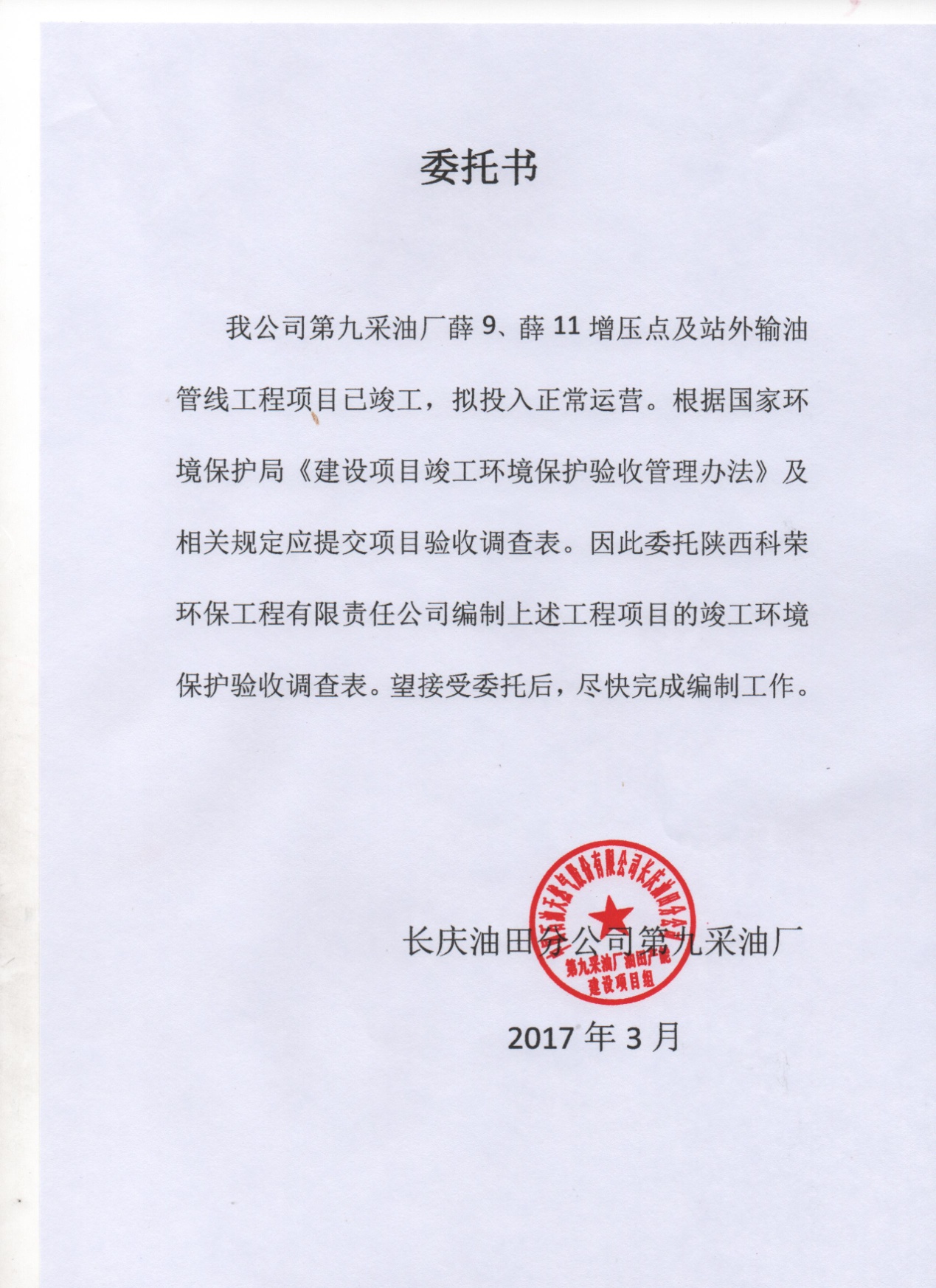 附件2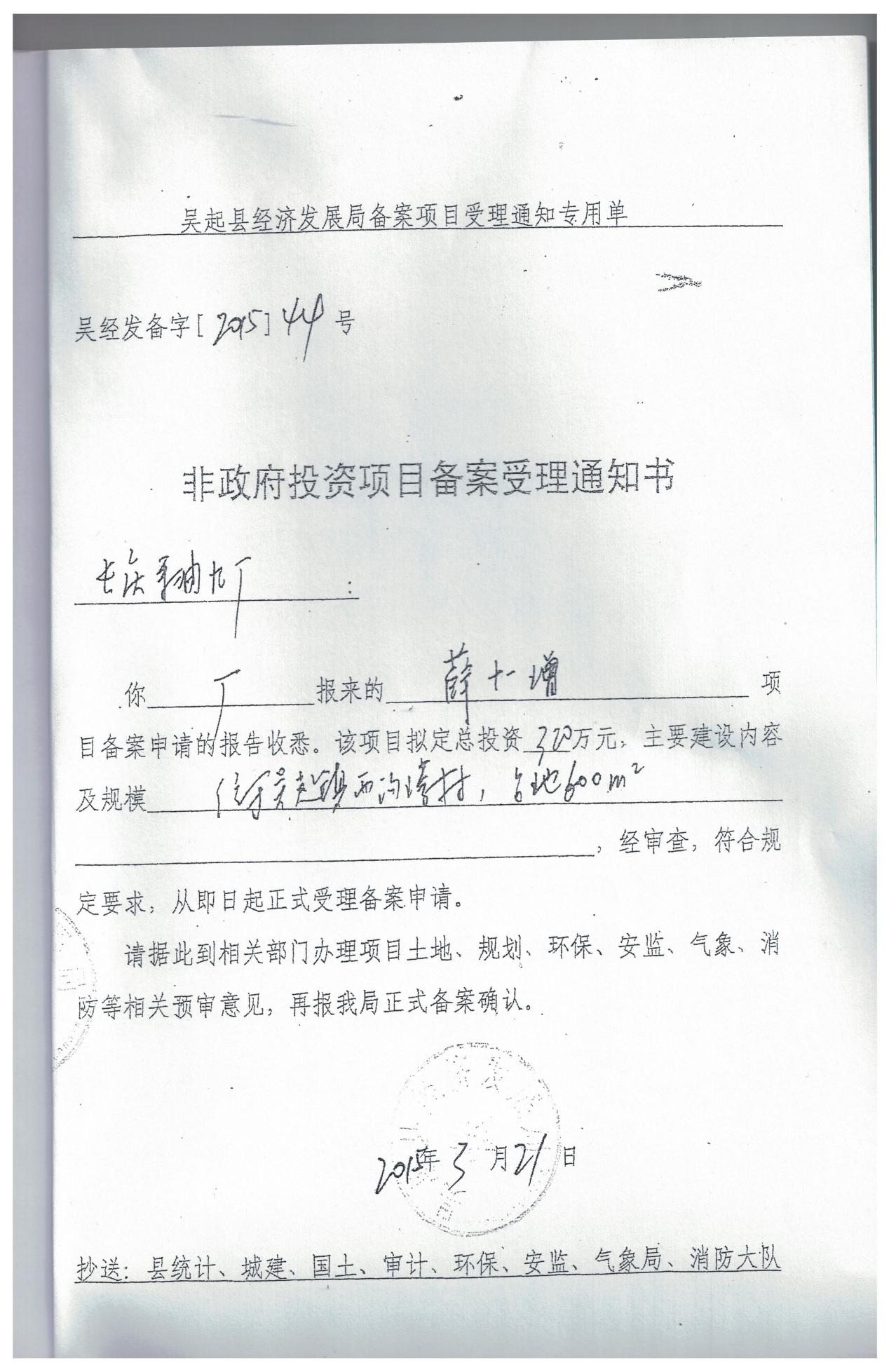 附件3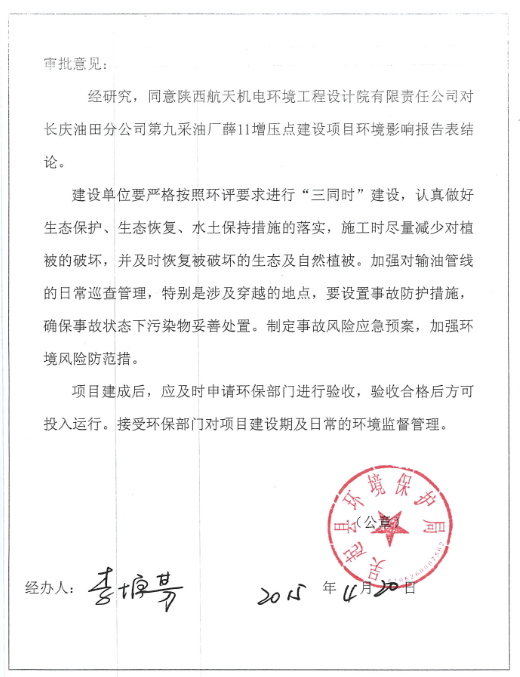 附件4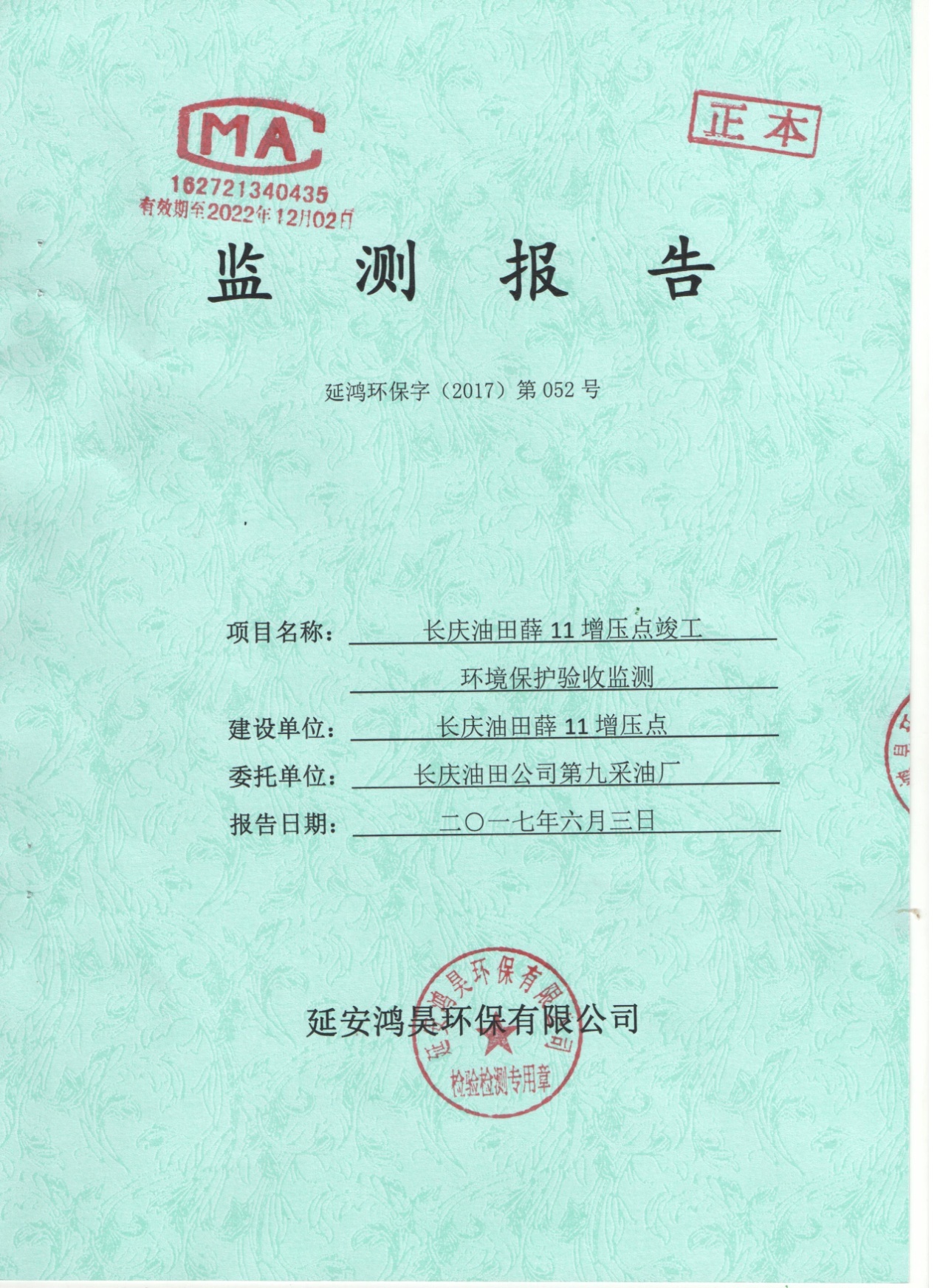 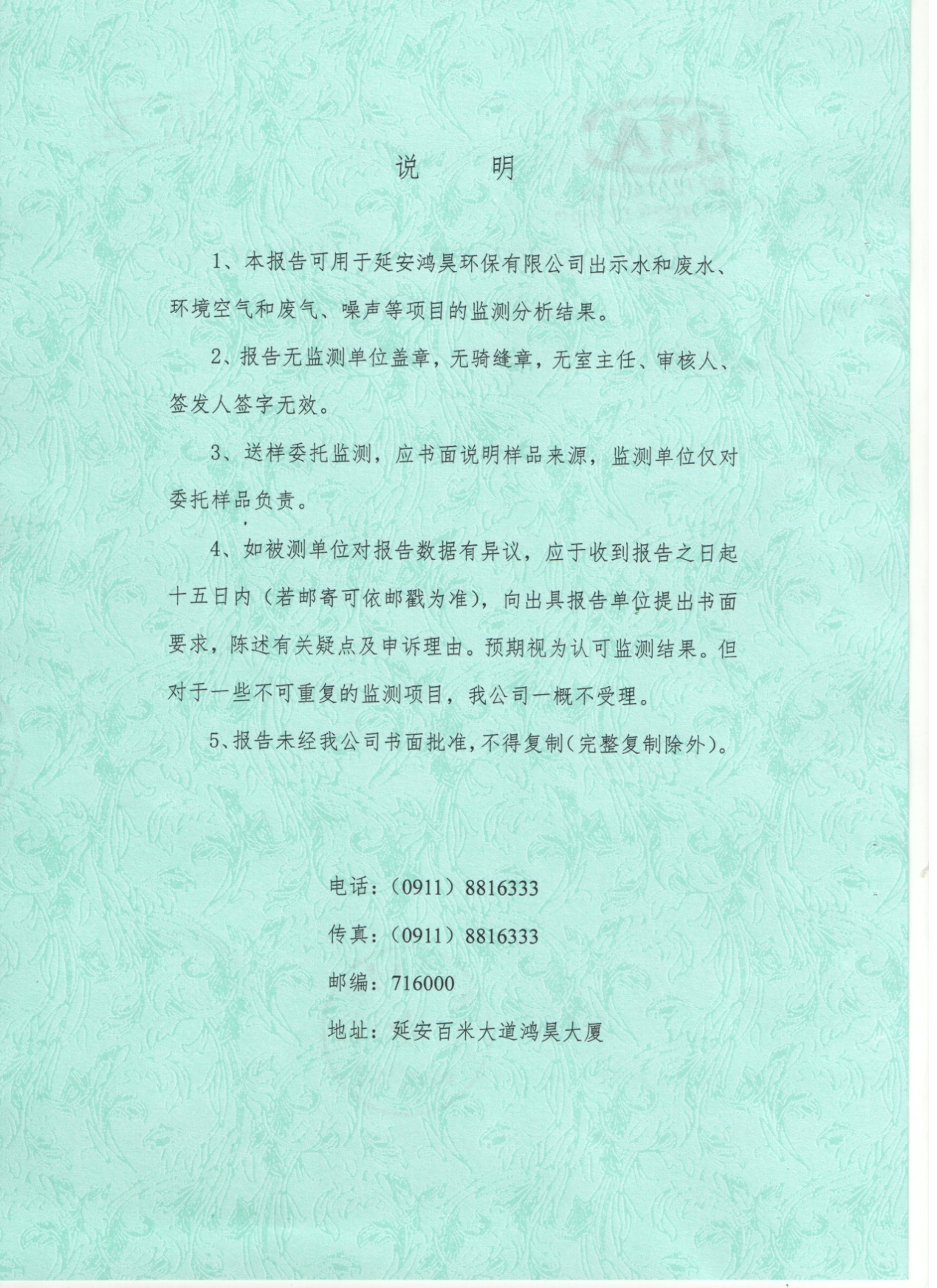 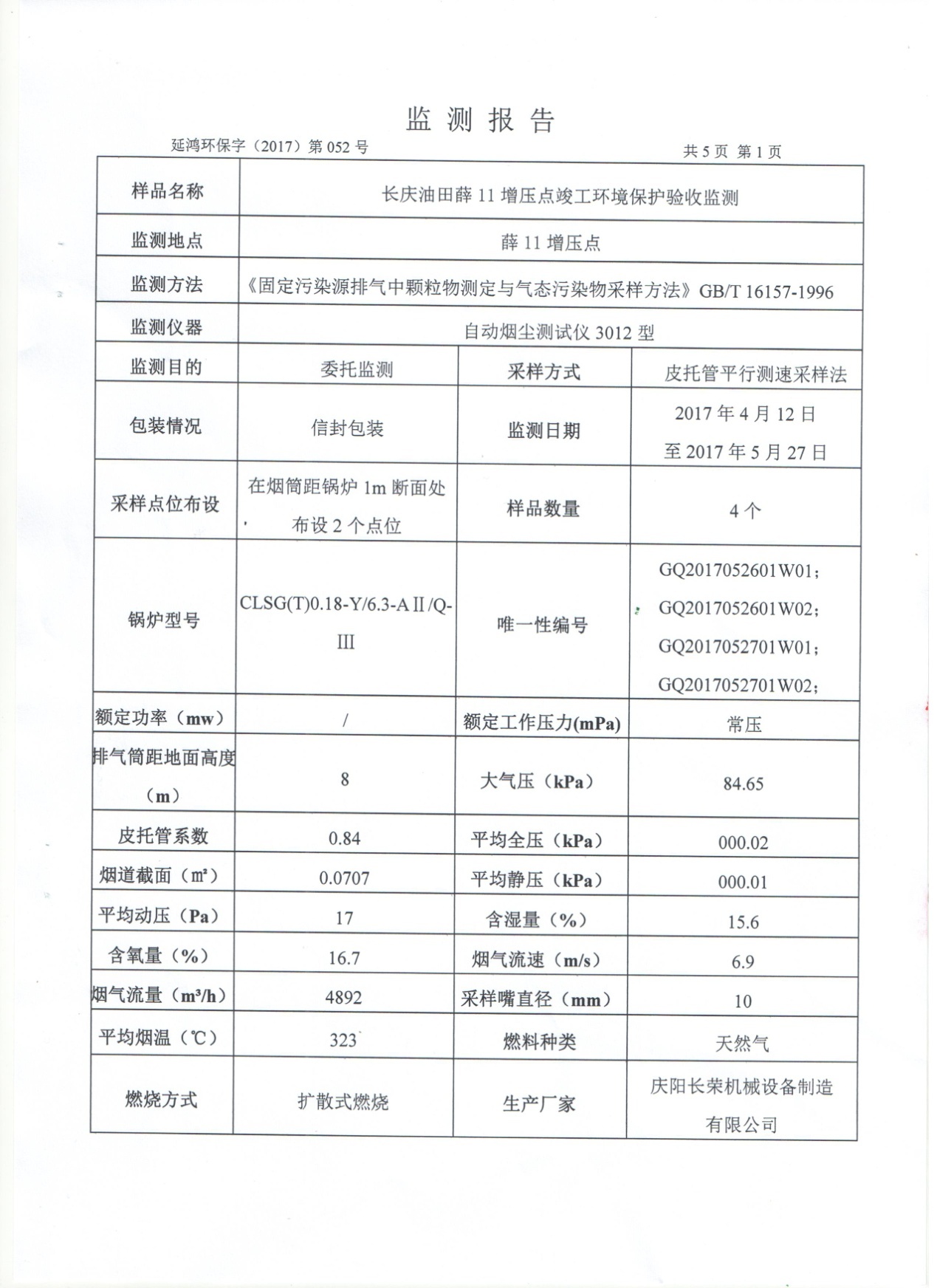 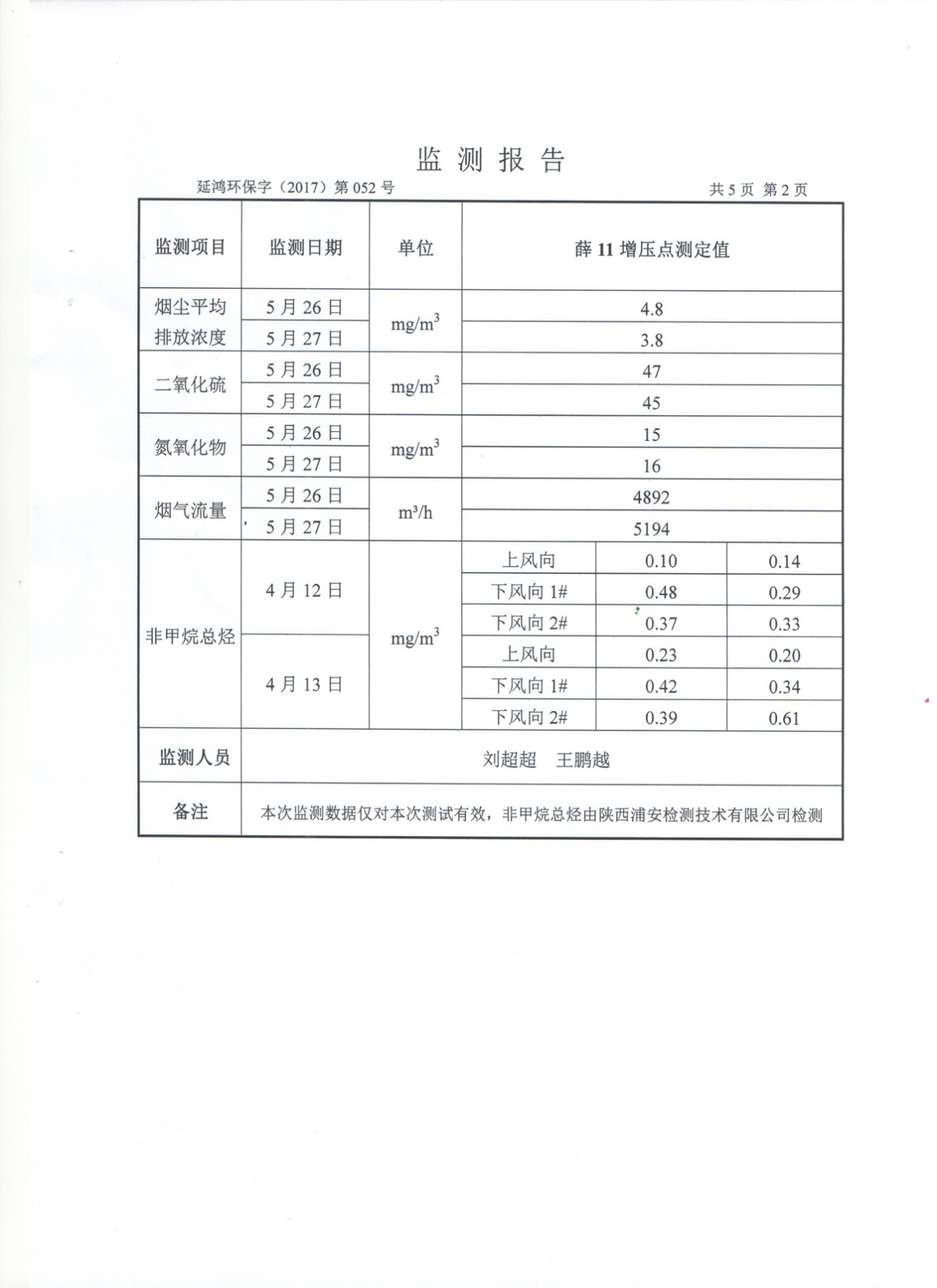 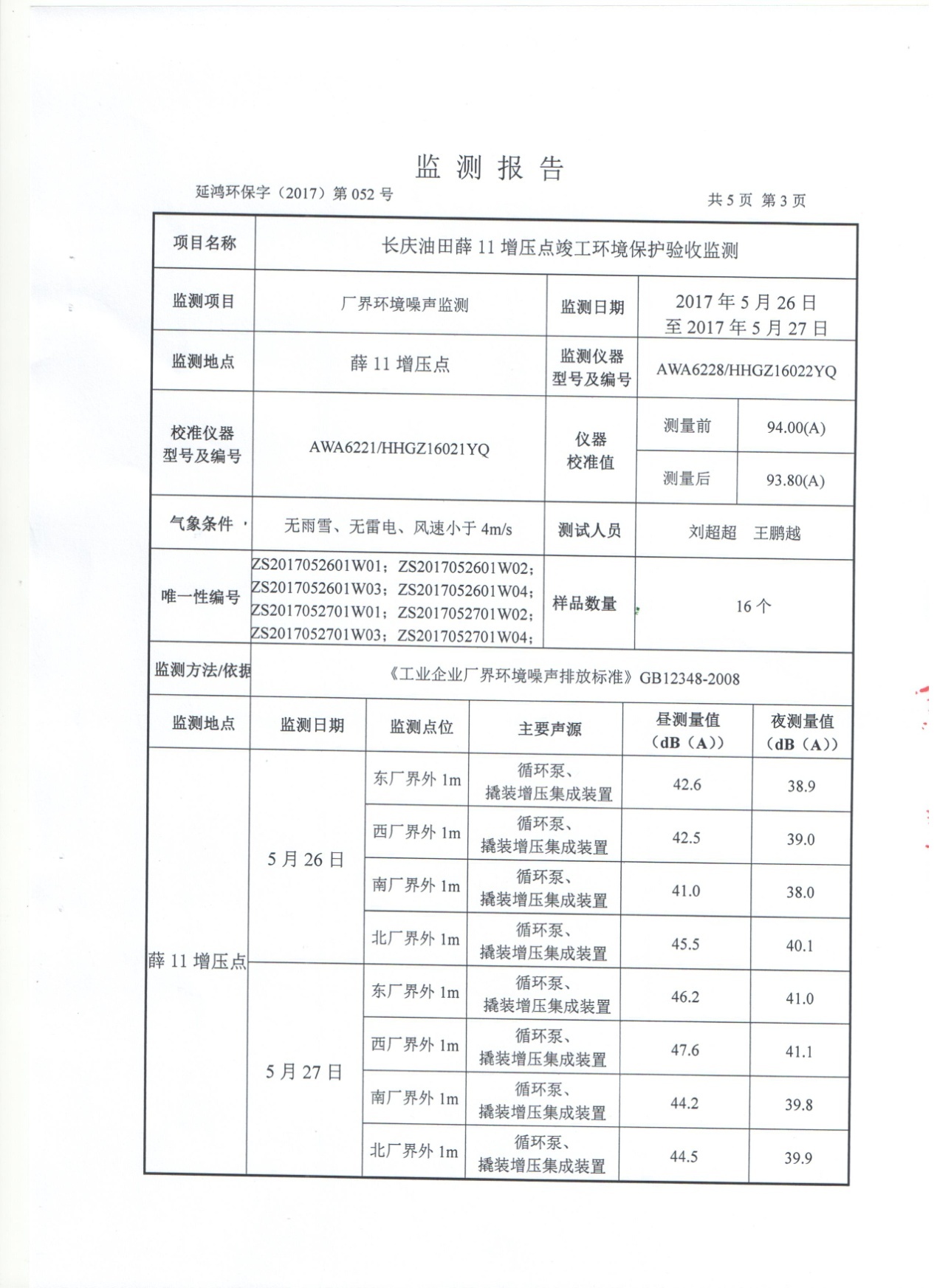 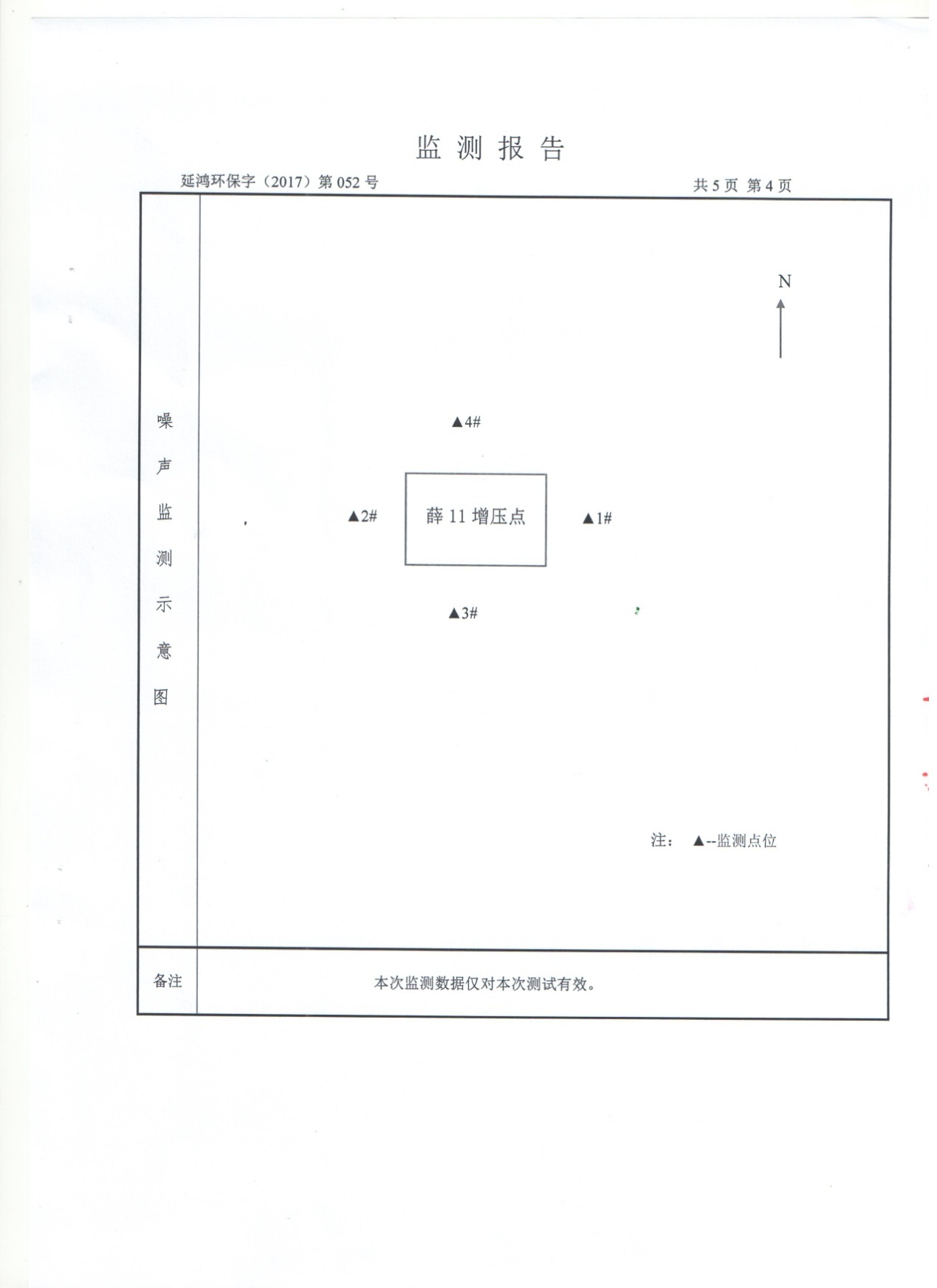 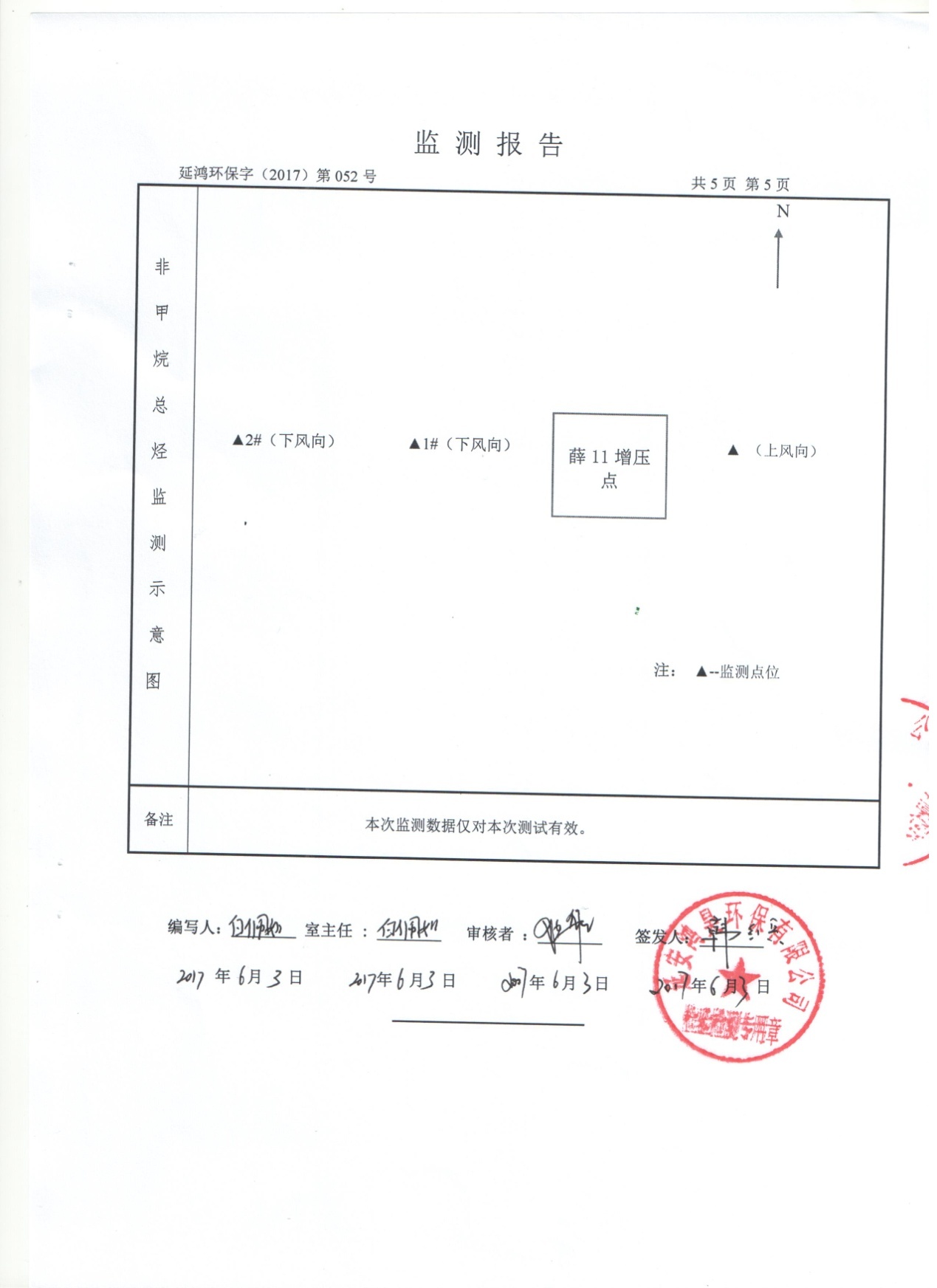 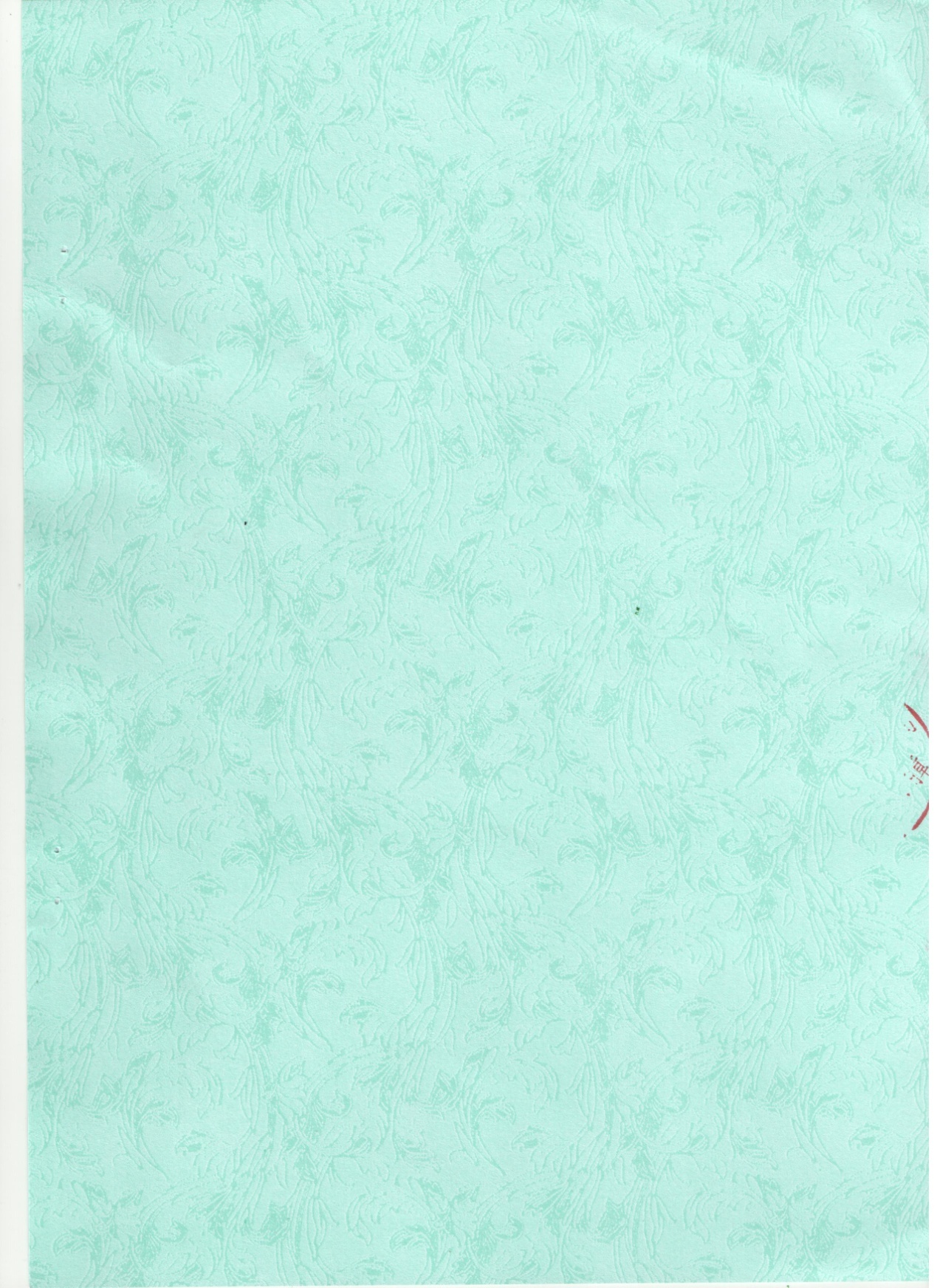 附件5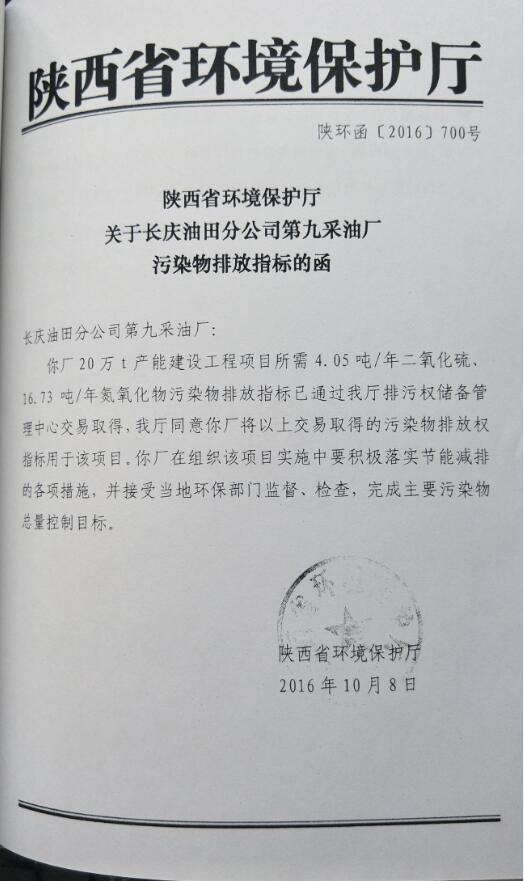 附件6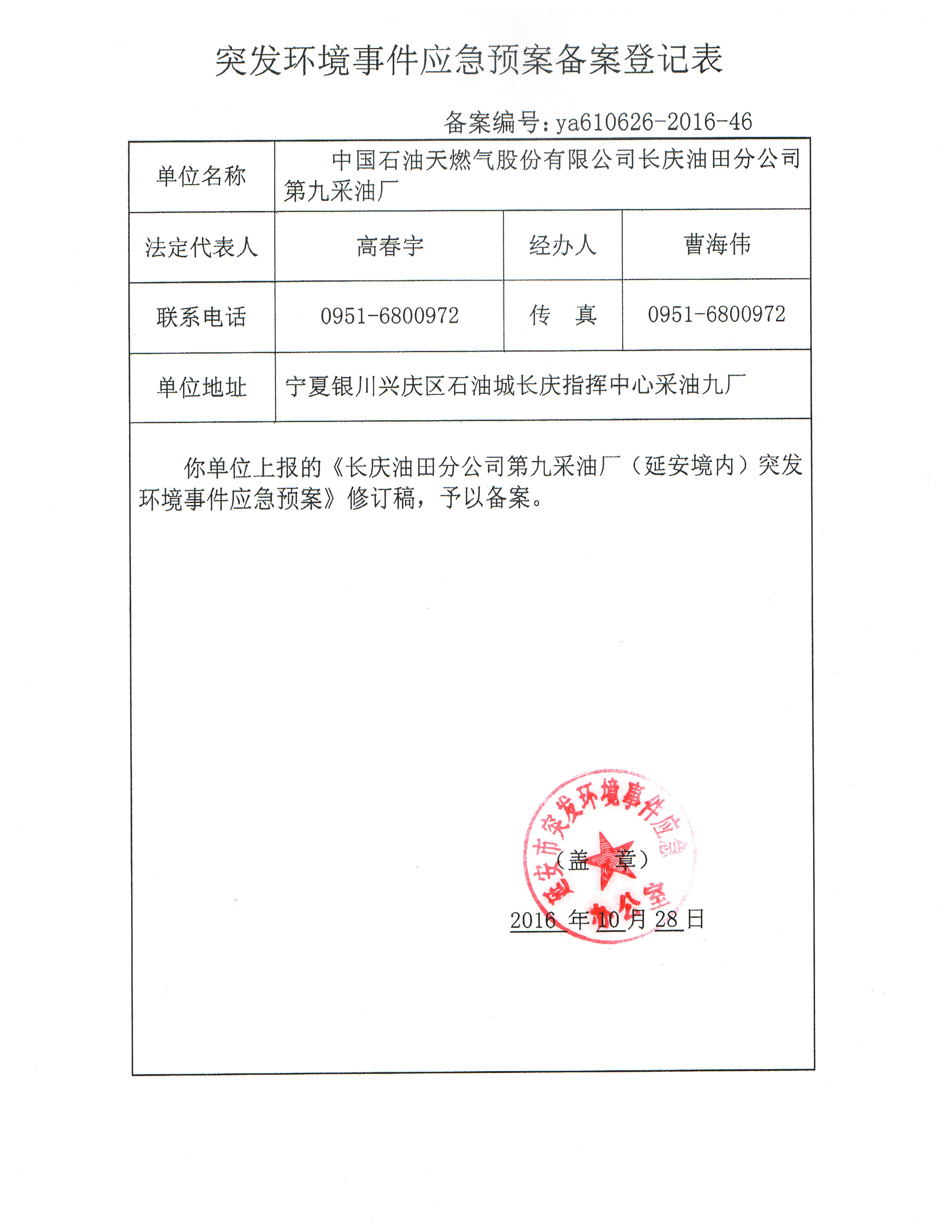 附件7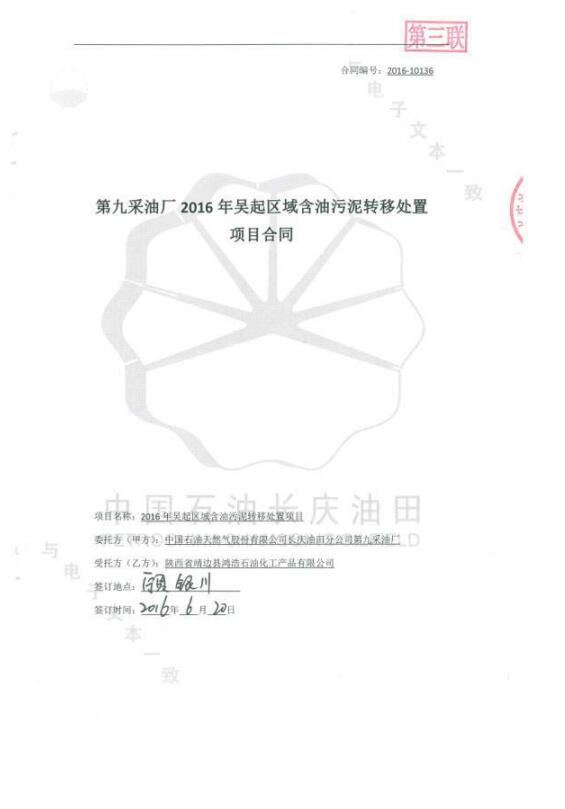 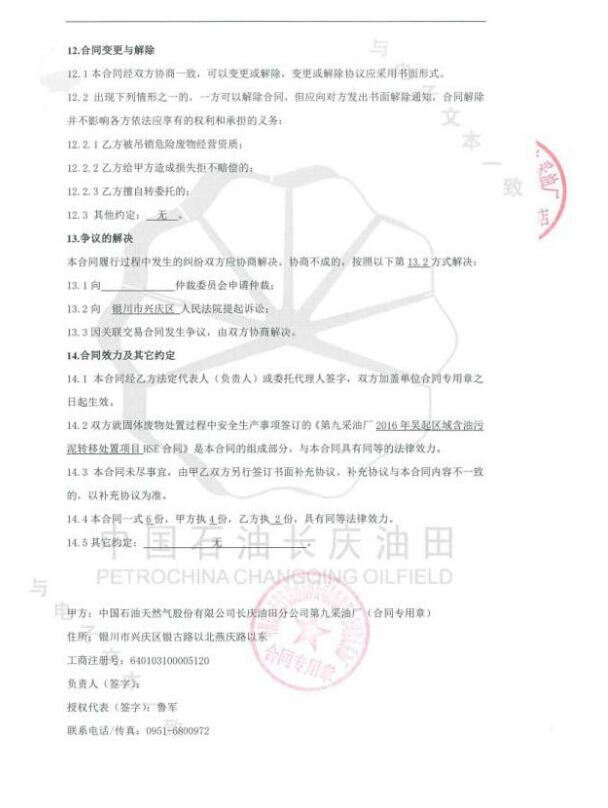 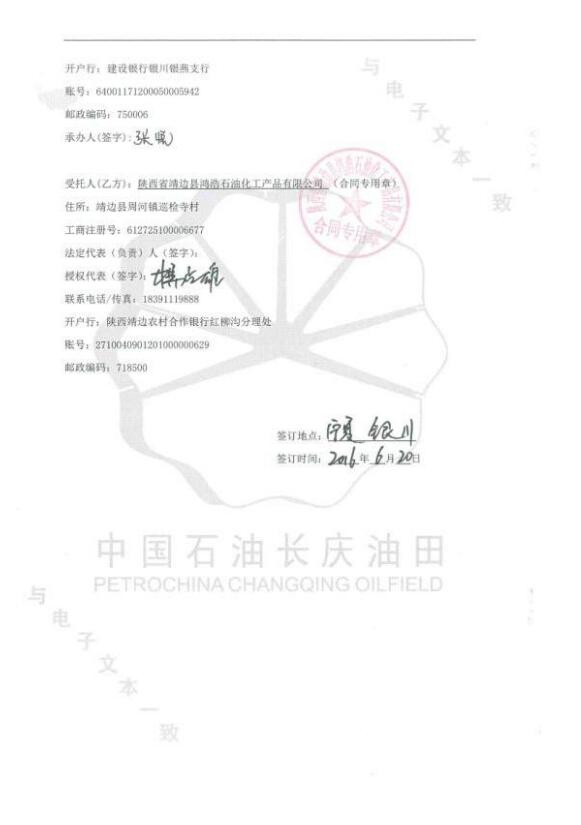 